SZP/DT-SERW/139/22-ZOZałącznik nr 3 do WZSZCZEGÓŁOWY OPIS PRZEDMIOTU ZAMÓWIENIAOPIS WYMAGANYCH PARAMETRÓW TECHNICZNO-UŻYTKOWYCHCzęść 1: APARAT DO LASEROTERAPIIIlość: 1 sztukaNazwa handlowa: ………………………… 		           Producent: …………………………………Model: ……………………………………...Załącznik nr 3 do WZOPIS WYMAGANYCH PARAMETRÓW TECHNICZNO-UŻYTKOWYCHCZĘŚĆ 2: POZYCJONERY ŻELOWEIlość: zestaw (39 sztuk)Nazwa handlowa: ………………………..…  			       Producent: ………………………………Model: ……………………………………...Załącznik nr 3 do WZOPIS WYMAGANYCH PARAMETRÓW TECHNICZNO-UŻYTKOWYCHCZĘŚĆ 3: WÓZEK SPECJALISTYCZNY DO PRZEWOZU NARZĘDZI CHIRURGICZNYCHCzęść 3a – Wózek do przewozu narzędzi chirurgicznych Ilość: 1 zestaw (2 sztuki)Nazwa handlowa: …………………………Model: …………………………………  Producent: …………………………………...Część 3b – Wózek składany do przewozu narzędzi chirurgicznychIlość: 11 zestawów (22 sztuki)Nazwa handlowa: …………………………	     	              Producent: …………………………………...Model: ………………………………… 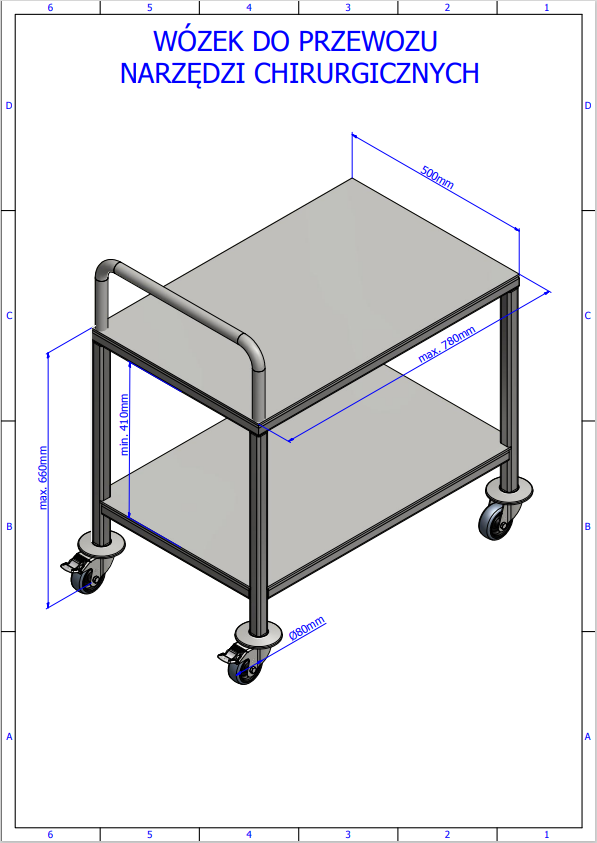 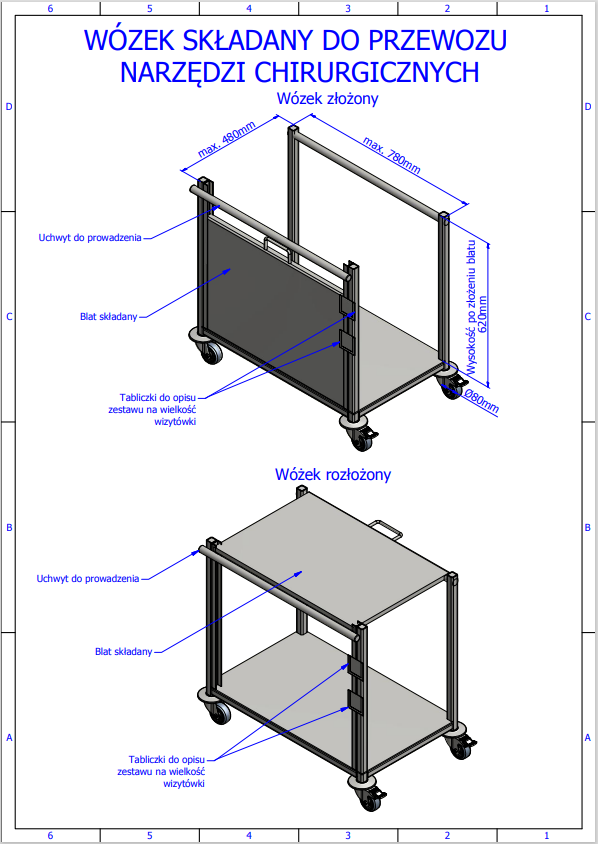 Lp.Opis wymaganych parametrów technicznychWymagane parametry graniczne / wartośćParametry oferowanego urządzeniaWszystkie oferowane elementy fabrycznie nowe, rok produkcji 2022TakUrządzenie posiadające możliwość podłączenia dwóch sond laserowych, punktowych jednocześnieTakEkran dotykowy o min. 4”Tak - podaćSterowanie sprzętem za pomocą przyciskówTakMożliwość przeliczania parametrów terapii w sposób automatycznyTakTryb pracy impulsowy i ciągłyTakWskazanie emisji lasera wizualne oraz dźwiękoweTakCzas emisji promieniowania wyświetlany na ekranieTakMożliwość zablokowania urządzenia przed dostępem osób nieupoważnionychTakMasa urządzenia: ≤ 3 kg Tak - podaćUrządzenie wyposażone w system chłodzenia (wentylacja)TakZasilanie 240 V/AC, 50–60 HzTak - podaćMenu w języku polskimTakKlasa ochronności urządzenia IITakPoziom zabezpieczenia użytkownika przed dostępem do niebezpiecznych części oraz samego urządzenia przed penetracją czynników zewnętrznych ≥IP20Tak - podaćZasilanie akumulatoroweTakWyposażenie:Wyposażenie:Wyposażenie:Wyposażenie:Wyposażenie:Sonda punktowa podczerwona iR:- moc wyjściowa 400mW ± 20 %- długość fali 830nm ± 10 %- strumień kolimowany,- otwór o średnicy 4,5 mm ± 0,2mmTak - podaćSonda punktowa czerwona R:- moc wyjściowa 50 mW ± 20 %- długość fali 685nm ± 10 %- strumień rozporoszony,- otwór o średnicy 2 mm ± 0,2mmTak - podaćMożliwość przerwania, rozpoczęcia terapii za pomocą przycisku umieszczonego na sondzie punktowejTakOkulary ochronne 2 szt.TakUchwyty do końcówek 2 szt.TakPasy mocujące do kabli 2 szt.TakLp.Opis wymaganych parametrów technicznychWymagane parametry graniczne / wartośćParametry oferowanego urządzeniaWszystkie oferowane produkty w części fabrycznie nowe, rok produkcji 2022TakPozycjonery przeznaczone do wielokrotnego użytkuTakPozycjonery wykonane w 100% z żelu silikonowego, pokryte warstwą poliuretanowąTakPółwałek o wymiarach 320x120x70 mm ± 30mm – 
7 sztukTak - podaćPółwałek o wymiarach 400x90x70 mm ± 5mm – 7 sztukTak - podaćPółwałek o wymiarach 500x90x70 mm ± 5mm – 7 sztukTak - podaćWałek uniwersalny o wymiarach 150x60x40mm ± 5mm – 3 sztukiTak - podaćWałek uniwersalny o wymiarach 330x70x50mm ± 5mm – 5 sztukTak - podaćWałek uniwersalny o wymiarach 290x100x60mm ± 5mm – 5 sztukTak - podaćWałek uniwersalny o wymiarach 340x120x70mm ± 5mm – 5 sztukTak - podaćLp.Opis wymaganych parametrów technicznychWymagane parametry graniczne / wartośćParametry oferowanego urządzeniaUrządzenie fabrycznie nowe, rok produkcji 2022 r. Tak - podaćWymiary wózka zgodnie z załączonym rysunkiem technicznymTakWózek wykonany ze stali w gatunku 1.4301 (304)Tak - podaćUchwyt do prowadzenia wózkaTakKółka o średnicy ≥80mm, w tym dwa z blokadąTak - podaćDwie tabliczki do opisu zestawów narzędziTakDodatkowa dolna półkaTakLp.Opis wymaganych parametrów technicznychWymagane parametry graniczne / wartośćParametry oferowanego urządzeniaUrządzenie  fabrycznie nowe, rok produkcji 2022r. Tak - podaćWymiary wózka zgodnie z załączonym rysunkiem technicznymTakWózek wykonany ze stali w gatunku 1.4301 (304)Tak - podaćUchwyt do prowadzenia wózkaTakKółka o średnicy ≥80mm, w tym dwa z blokadąTak - podaćDwie tabliczki do opisu zestawów narzędziTakSkładany blat wózkaTakDolna półka zaraz nad kółkamiTak